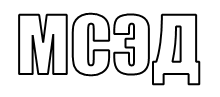 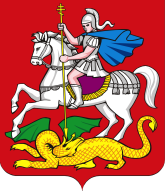 Уважаемые коллеги!Министерство образования Московской области направляет письмо Центра этнокультурной стратегии образования ФГАУ ФИРО  о проведении Всероссийского мастер-класса учителей родных, включая русский, языков-2017 (прилагается)  для организации работы.	Приложение: на 10 листах.Первый заместитель министра образования Московской области                                                           Н.Н. Пантюхина         МИНИСТЕРСТВО ОБРАЗОВАНИЯ         МОСКОВСКОЙ ОБЛАСТИ          МИНИСТЕРСТВО ОБРАЗОВАНИЯ         МОСКОВСКОЙ ОБЛАСТИ бульвар Строителей,  д. 1, г. Красногорск, Московская область, 143407тел. 8 (498) 602-11-11;  факс 8 (498) 602-09-93                  e-mail:  minobr@mosreg.ru________________   № ____________На № ___________   от ____________Руководителям органовместного самоуправлениямуниципальных образований 			 Московской области, осуществляющих управление в сфере образования		